UI en datumstempel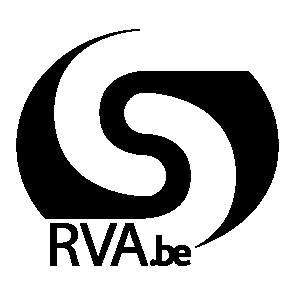 rijksdienst voor arbeidsvoorzieningVEREENVOUDIGDE AANVRAAG TIJDELIJKE WERKLOOSHEID (geldig VOOR UITKERINgen tijdelijke werkloosheid in de periode
van 01/02/2020 tot eN MET 30/06/2020) Datumstempel WBWat moet u doen met dit formulier?Om werkloosheidsuitkeringen aan te vragen, moet u aangesloten zijn bij een van de vier uitbetalingsinstellingen: de Hulpkas voor Werkloosheidsuitkeringen (HVW) -een overheidsinstelling- of een van de drie uitbetalingsinstellingen verbonden met een vakbond: het ABVV, de ACLVB of het ACV.U moet :ofwel dit formulier ingevuld bezorgen aan uw uitbetalingsinstelling; ofwel de website van uw uitbetalingsinstelling raadplegen, waar u dit formulier ook zal terugvinden en waar uw uitbetalingsinstelling u daarover richtlijnen zal geven.Belangrijke opmerking De uitkeringen tijdelijke werkloosheid mogen niet worden gecumuleerd met ziekte- of invaliditeitsuitkeringen. Ook indien u geen ziekte-uitkeringen zou ontvangen, kunt u geen werkloosheidsuitkeringen aanvragen indien u arbeidsongeschikt bent.Wat moet u doen met dit formulier?Om werkloosheidsuitkeringen aan te vragen, moet u aangesloten zijn bij een van de vier uitbetalingsinstellingen: de Hulpkas voor Werkloosheidsuitkeringen (HVW) -een overheidsinstelling- of een van de drie uitbetalingsinstellingen verbonden met een vakbond: het ABVV, de ACLVB of het ACV.U moet :ofwel dit formulier ingevuld bezorgen aan uw uitbetalingsinstelling; ofwel de website van uw uitbetalingsinstelling raadplegen, waar u dit formulier ook zal terugvinden en waar uw uitbetalingsinstelling u daarover richtlijnen zal geven.Belangrijke opmerking De uitkeringen tijdelijke werkloosheid mogen niet worden gecumuleerd met ziekte- of invaliditeitsuitkeringen. Ook indien u geen ziekte-uitkeringen zou ontvangen, kunt u geen werkloosheidsuitkeringen aanvragen indien u arbeidsongeschikt bent.Wat moet u doen met dit formulier?Om werkloosheidsuitkeringen aan te vragen, moet u aangesloten zijn bij een van de vier uitbetalingsinstellingen: de Hulpkas voor Werkloosheidsuitkeringen (HVW) -een overheidsinstelling- of een van de drie uitbetalingsinstellingen verbonden met een vakbond: het ABVV, de ACLVB of het ACV.U moet :ofwel dit formulier ingevuld bezorgen aan uw uitbetalingsinstelling; ofwel de website van uw uitbetalingsinstelling raadplegen, waar u dit formulier ook zal terugvinden en waar uw uitbetalingsinstelling u daarover richtlijnen zal geven.Belangrijke opmerking De uitkeringen tijdelijke werkloosheid mogen niet worden gecumuleerd met ziekte- of invaliditeitsuitkeringen. Ook indien u geen ziekte-uitkeringen zou ontvangen, kunt u geen werkloosheidsuitkeringen aanvragen indien u arbeidsongeschikt bent.in te vullen door de WERKNEMERDe cijfers tussen haakjes verwijzen naar de uitleg onderaan deze paginain te vullen door de WERKNEMERDe cijfers tussen haakjes verwijzen naar de uitleg onderaan deze paginain te vullen door de WERKNEMERDe cijfers tussen haakjes verwijzen naar de uitleg onderaan deze paginain te vullen door de WERKNEMERDe cijfers tussen haakjes verwijzen naar de uitleg onderaan deze paginain te vullen door de WERKNEMERDe cijfers tussen haakjes verwijzen naar de uitleg onderaan deze paginamijn identiteitINSZ (1)  __ __ __ __ __ __ / __ __ __ - __ __	 NATIONALITeit (2): ……………………………………………………………………………………………NaaM (in hoofdletters) : …………………………………………………………………………………….... voornaam : ………………………….………………..het adres waar ik werkelijk woon	……… (straat en nr.)	 (postcode en gemeente)TELEFOON (3): ………………………………………………………………E-MAIL (3):…………………………………………………………………………………………………………………………………………………………………………….INSZ (1)  __ __ __ __ __ __ / __ __ __ - __ __	 NATIONALITeit (2): ……………………………………………………………………………………………NaaM (in hoofdletters) : …………………………………………………………………………………….... voornaam : ………………………….………………..het adres waar ik werkelijk woon	……… (straat en nr.)	 (postcode en gemeente)TELEFOON (3): ………………………………………………………………E-MAIL (3):…………………………………………………………………………………………………………………………………………………………………………….INSZ (1)  __ __ __ __ __ __ / __ __ __ - __ __	 NATIONALITeit (2): ……………………………………………………………………………………………NaaM (in hoofdletters) : …………………………………………………………………………………….... voornaam : ………………………….………………..het adres waar ik werkelijk woon	……… (straat en nr.)	 (postcode en gemeente)TELEFOON (3): ………………………………………………………………E-MAIL (3):…………………………………………………………………………………………………………………………………………………………………………….INSZ (1)  __ __ __ __ __ __ / __ __ __ - __ __	 NATIONALITeit (2): ……………………………………………………………………………………………NaaM (in hoofdletters) : …………………………………………………………………………………….... voornaam : ………………………….………………..het adres waar ik werkelijk woon	……… (straat en nr.)	 (postcode en gemeente)TELEFOON (3): ………………………………………………………………E-MAIL (3):…………………………………………………………………………………………………………………………………………………………………………….INSZ (1)  __ __ __ __ __ __ / __ __ __ - __ __	 NATIONALITeit (2): ……………………………………………………………………………………………NaaM (in hoofdletters) : …………………………………………………………………………………….... voornaam : ………………………….………………..het adres waar ik werkelijk woon	……… (straat en nr.)	 (postcode en gemeente)TELEFOON (3): ………………………………………………………………E-MAIL (3):…………………………………………………………………………………………………………………………………………………………………………….redenen om dit formulier in te dienenredenen om dit formulier in te dienenredenen om dit formulier in te dienen Ik vraag uitkeringen TIJDELIJKE WERKLOOSHEID aan vanaf   //(vermeld de eerste werkloosheidsdag)  Ik vraag uitkeringen TIJDELIJKE WERKLOOSHEID aan vanaf   //(vermeld de eerste werkloosheidsdag)  Ik vraag uitkeringen TIJDELIJKE WERKLOOSHEID aan vanaf   //(vermeld de eerste werkloosheidsdag)  Ik vraag uitkeringen TIJDELIJKE WERKLOOSHEID aan vanaf   //(vermeld de eerste werkloosheidsdag) BETAALwijze van mijn uitkeringenBETAALwijze van mijn uitkeringenIk wens dat mijn uitkeringen betaald worden via overschrijving op* De SEPA-landen zijn de 28 lidstaten van de Europese Unie + IJsland, Liechtenstein, Noorwegen en Zwitserland. circulaire cheque verzonden naar het volgende adres : 		PAS OP: kosten ten uwe laste aan verbonden.Ik wens dat mijn uitkeringen betaald worden via overschrijving op* De SEPA-landen zijn de 28 lidstaten van de Europese Unie + IJsland, Liechtenstein, Noorwegen en Zwitserland. circulaire cheque verzonden naar het volgende adres : 		PAS OP: kosten ten uwe laste aan verbonden.Ik wens dat mijn uitkeringen betaald worden via overschrijving op* De SEPA-landen zijn de 28 lidstaten van de Europese Unie + IJsland, Liechtenstein, Noorwegen en Zwitserland. circulaire cheque verzonden naar het volgende adres : 		PAS OP: kosten ten uwe laste aan verbonden.Ik wens dat mijn uitkeringen betaald worden via overschrijving op* De SEPA-landen zijn de 28 lidstaten van de Europese Unie + IJsland, Liechtenstein, Noorwegen en Zwitserland. circulaire cheque verzonden naar het volgende adres : 		PAS OP: kosten ten uwe laste aan verbonden.Ik wens dat mijn uitkeringen betaald worden via overschrijving op* De SEPA-landen zijn de 28 lidstaten van de Europese Unie + IJsland, Liechtenstein, Noorwegen en Zwitserland. circulaire cheque verzonden naar het volgende adres : 		PAS OP: kosten ten uwe laste aan verbonden.mijn verklaringmijn verklaringIk bevestig op mijn eer dat deze aangifte echt en volledig is.Ik weet dat ik iedere wijziging moet meedelen via mijn uitbetalingsinstelling.   De Rijksdienst voor Arbeidsvoorziening (RVA) en de uitbetalingsinstellingen verwerken persoonsgegevens in het kader van hun (wettelijke) opdrachten. Er wordt hierbij groot belang gehecht aan de bescherming van deze persoonsgegevens en uw privacy.Dit betekent dat alle verwerkingen van uw persoonsgegevens verlopen in overeenstemming met de toepasselijke wetgeving,  zoals de Algemene Verordening Gegevensbescherming AVG (EU) 2016/679 (General Data Protection Regulation GDPR).Ik bevestig op mijn eer dat deze aangifte echt en volledig is.Ik weet dat ik iedere wijziging moet meedelen via mijn uitbetalingsinstelling.   De Rijksdienst voor Arbeidsvoorziening (RVA) en de uitbetalingsinstellingen verwerken persoonsgegevens in het kader van hun (wettelijke) opdrachten. Er wordt hierbij groot belang gehecht aan de bescherming van deze persoonsgegevens en uw privacy.Dit betekent dat alle verwerkingen van uw persoonsgegevens verlopen in overeenstemming met de toepasselijke wetgeving,  zoals de Algemene Verordening Gegevensbescherming AVG (EU) 2016/679 (General Data Protection Regulation GDPR).Ik bevestig op mijn eer dat deze aangifte echt en volledig is.Ik weet dat ik iedere wijziging moet meedelen via mijn uitbetalingsinstelling.   De Rijksdienst voor Arbeidsvoorziening (RVA) en de uitbetalingsinstellingen verwerken persoonsgegevens in het kader van hun (wettelijke) opdrachten. Er wordt hierbij groot belang gehecht aan de bescherming van deze persoonsgegevens en uw privacy.Dit betekent dat alle verwerkingen van uw persoonsgegevens verlopen in overeenstemming met de toepasselijke wetgeving,  zoals de Algemene Verordening Gegevensbescherming AVG (EU) 2016/679 (General Data Protection Regulation GDPR).Ik bevestig op mijn eer dat deze aangifte echt en volledig is.Ik weet dat ik iedere wijziging moet meedelen via mijn uitbetalingsinstelling.   De Rijksdienst voor Arbeidsvoorziening (RVA) en de uitbetalingsinstellingen verwerken persoonsgegevens in het kader van hun (wettelijke) opdrachten. Er wordt hierbij groot belang gehecht aan de bescherming van deze persoonsgegevens en uw privacy.Dit betekent dat alle verwerkingen van uw persoonsgegevens verlopen in overeenstemming met de toepasselijke wetgeving,  zoals de Algemene Verordening Gegevensbescherming AVG (EU) 2016/679 (General Data Protection Regulation GDPR).Ik bevestig op mijn eer dat deze aangifte echt en volledig is.Ik weet dat ik iedere wijziging moet meedelen via mijn uitbetalingsinstelling.   De Rijksdienst voor Arbeidsvoorziening (RVA) en de uitbetalingsinstellingen verwerken persoonsgegevens in het kader van hun (wettelijke) opdrachten. Er wordt hierbij groot belang gehecht aan de bescherming van deze persoonsgegevens en uw privacy.Dit betekent dat alle verwerkingen van uw persoonsgegevens verlopen in overeenstemming met de toepasselijke wetgeving,  zoals de Algemene Verordening Gegevensbescherming AVG (EU) 2016/679 (General Data Protection Regulation GDPR).Datum __ __ / __ __ / __ __ __ __Datum __ __ / __ __ / __ __ __ __Handtekening van de werklozeHandtekening van de werkloze………………..………………………………….…………………………..Handtekening van de afgevaardigde van de uitbetalingsinstelling, die verklaart door de werkloze te zijn gemachtigd deze aanvraag namens hem/haar te ondertekenen, na de werkloze van de inhoud van deze aanvraag te hebben ingelicht. .Uw INSZ-nummer, uw identificatienummer van de sociale zekerheid, vindt u op de keerzijde van uw identiteitskaart. De eerste zes cijfers zijn in principe uw geboortedatum (jaar, maand, dag).Vermeld uw nationaliteit.  In voorkomend geval: ‘erkend vluchteling’ of ‘erkend staatloze. Door het invullen van deze velden geeft u toestemming om u via het doorgegeven e-mail adres en telefoonnummer te contacteren in verband met uw uitkeringsaanvraag.Uw INSZ-nummer, uw identificatienummer van de sociale zekerheid, vindt u op de keerzijde van uw identiteitskaart. De eerste zes cijfers zijn in principe uw geboortedatum (jaar, maand, dag).Vermeld uw nationaliteit.  In voorkomend geval: ‘erkend vluchteling’ of ‘erkend staatloze. Door het invullen van deze velden geeft u toestemming om u via het doorgegeven e-mail adres en telefoonnummer te contacteren in verband met uw uitkeringsaanvraag.Uw INSZ-nummer, uw identificatienummer van de sociale zekerheid, vindt u op de keerzijde van uw identiteitskaart. De eerste zes cijfers zijn in principe uw geboortedatum (jaar, maand, dag).Vermeld uw nationaliteit.  In voorkomend geval: ‘erkend vluchteling’ of ‘erkend staatloze. Door het invullen van deze velden geeft u toestemming om u via het doorgegeven e-mail adres en telefoonnummer te contacteren in verband met uw uitkeringsaanvraag.Versie 19.03.20201/1formulier C3.2-werknemer-Corona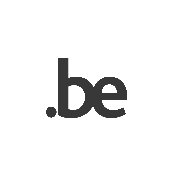 